tolCalendar of EventsEveryone have a great month. See you at the next meeting or around the Clubhouse!. Please take the opportunity to come out Tuesday nights and learn about Trap while there are people available to help. You can bring your spouse or kids that may be curious about Trap. To learn more about the other shoots, Pistol and 3D archery, you can show up and learn about them also. The gate is always open as well as the shoots are open to the public.Mars Rod and Gun Club(MRGC)NewsletterJuly 2023Mars Rod and Gun Club(MRGC)NewsletterJuly 2023Mars Rod and Gun Club(MRGC)NewsletterJuly 2023Mars Rod and Gun Club(MRGC)NewsletterJuly 2023Mars Rod and Gun Club(MRGC)NewsletterJuly 2023Mars Rod and Gun Club(MRGC)NewsletterJuly 2023                       Website:  marsrodandgunclub.org                                     Email: marsrodandgunclub@gmail.com                       Facebook: Mars Rod and Gun Club Official Page---Please answer all questions                       Website:  marsrodandgunclub.org                                     Email: marsrodandgunclub@gmail.com                       Facebook: Mars Rod and Gun Club Official Page---Please answer all questions                       Website:  marsrodandgunclub.org                                     Email: marsrodandgunclub@gmail.com                       Facebook: Mars Rod and Gun Club Official Page---Please answer all questions                       Website:  marsrodandgunclub.org                                     Email: marsrodandgunclub@gmail.com                       Facebook: Mars Rod and Gun Club Official Page---Please answer all questions                       Website:  marsrodandgunclub.org                                     Email: marsrodandgunclub@gmail.com                       Facebook: Mars Rod and Gun Club Official Page---Please answer all questions                       Website:  marsrodandgunclub.org                                     Email: marsrodandgunclub@gmail.com                       Facebook: Mars Rod and Gun Club Official Page---Please answer all questions                       Website:  marsrodandgunclub.org                                     Email: marsrodandgunclub@gmail.com                       Facebook: Mars Rod and Gun Club Official Page---Please answer all questions                       Website:  marsrodandgunclub.org                                     Email: marsrodandgunclub@gmail.com                       Facebook: Mars Rod and Gun Club Official Page---Please answer all questions                       Website:  marsrodandgunclub.org                                     Email: marsrodandgunclub@gmail.com                       Facebook: Mars Rod and Gun Club Official Page---Please answer all questions                       Website:  marsrodandgunclub.org                                     Email: marsrodandgunclub@gmail.com                       Facebook: Mars Rod and Gun Club Official Page---Please answer all questionsWhat do you think the name of MRGC Newsletter should be?                                                                  Suggested names:Shooting Times                               Shot & Bow                                         News from MRGCOn Target                                         Sighting In                                          Dispatches from MRGCLife at MRGC                                   The Dispatch                                      MRGC Newsletter                    Any name selected would have listed beneath it “The Official Newsletter of MRGC.What do you think the name of MRGC Newsletter should be?                                                                  Suggested names:Shooting Times                               Shot & Bow                                         News from MRGCOn Target                                         Sighting In                                          Dispatches from MRGCLife at MRGC                                   The Dispatch                                      MRGC Newsletter                    Any name selected would have listed beneath it “The Official Newsletter of MRGC.What do you think the name of MRGC Newsletter should be?                                                                  Suggested names:Shooting Times                               Shot & Bow                                         News from MRGCOn Target                                         Sighting In                                          Dispatches from MRGCLife at MRGC                                   The Dispatch                                      MRGC Newsletter                    Any name selected would have listed beneath it “The Official Newsletter of MRGC.What do you think the name of MRGC Newsletter should be?                                                                  Suggested names:Shooting Times                               Shot & Bow                                         News from MRGCOn Target                                         Sighting In                                          Dispatches from MRGCLife at MRGC                                   The Dispatch                                      MRGC Newsletter                    Any name selected would have listed beneath it “The Official Newsletter of MRGC.What do you think the name of MRGC Newsletter should be?                                                                  Suggested names:Shooting Times                               Shot & Bow                                         News from MRGCOn Target                                         Sighting In                                          Dispatches from MRGCLife at MRGC                                   The Dispatch                                      MRGC Newsletter                    Any name selected would have listed beneath it “The Official Newsletter of MRGC.What do you think the name of MRGC Newsletter should be?                                                                  Suggested names:Shooting Times                               Shot & Bow                                         News from MRGCOn Target                                         Sighting In                                          Dispatches from MRGCLife at MRGC                                   The Dispatch                                      MRGC Newsletter                    Any name selected would have listed beneath it “The Official Newsletter of MRGC.What do you think the name of MRGC Newsletter should be?                                                                  Suggested names:Shooting Times                               Shot & Bow                                         News from MRGCOn Target                                         Sighting In                                          Dispatches from MRGCLife at MRGC                                   The Dispatch                                      MRGC Newsletter                    Any name selected would have listed beneath it “The Official Newsletter of MRGC.What do you think the name of MRGC Newsletter should be?                                                                  Suggested names:Shooting Times                               Shot & Bow                                         News from MRGCOn Target                                         Sighting In                                          Dispatches from MRGCLife at MRGC                                   The Dispatch                                      MRGC Newsletter                    Any name selected would have listed beneath it “The Official Newsletter of MRGC.Welcome to our new Probationary Members in July:Kevin Hardt (R)Kerrie Hardt (A) Anna Hardt (J)Probies voted into Full Membership In July 23:Peter Olinitis (R)Debbie Williams (R)Rich Williams (R)Welcome to Full membership!3D Archery ShootSunday, July 30th.(Call Travis Walsh  @ 724-584-0138 with questions) Sign up 8am - 2p, and then go directly out to the 3D course. 30 targets,  All the ranges closed till 4:00. 
Absolutely no crossbows or broadheads. Only traditional bows and compound bows.
Labor Day Raffle on Mon. 9/4th @ 7pm.  Please call Tracey  @ 412-874-7702 with questions, to get tickets and return stubs.Based on the 3-digit Evening PA Lottery 1st # draw. Only 500 tickets available/2 numbers on a ticket-- $5 donationWinner takes all. -----Ruger 1911 Model P345-45 Acp S.S.-----Pointer Acrius Max 5 20G,                   Over/Under Shotgun. We still have tickets available. This is a fundraiser for our club so let’s sell all the tickets.If everyone sold 2-3 tickets, we would be sold out in no time! If you have tickets, please make arrangements to turn in the stubs soon.Castlewood Sporting Clays Shoot Benefit- New CastleSept 23rd Call Bob Lucas for info @ 724-312-7720Options1/100 $601/50 targets $601/50 5 standLunch Provided for shooters-all others $10.More info on Club Bulletin Board. Welcome to our new Probationary Members in July:Kevin Hardt (R)Kerrie Hardt (A) Anna Hardt (J)Probies voted into Full Membership In July 23:Peter Olinitis (R)Debbie Williams (R)Rich Williams (R)Welcome to Full membership!3D Archery ShootSunday, July 30th.(Call Travis Walsh  @ 724-584-0138 with questions) Sign up 8am - 2p, and then go directly out to the 3D course. 30 targets,  All the ranges closed till 4:00. 
Absolutely no crossbows or broadheads. Only traditional bows and compound bows.
Labor Day Raffle on Mon. 9/4th @ 7pm.  Please call Tracey  @ 412-874-7702 with questions, to get tickets and return stubs.Based on the 3-digit Evening PA Lottery 1st # draw. Only 500 tickets available/2 numbers on a ticket-- $5 donationWinner takes all. -----Ruger 1911 Model P345-45 Acp S.S.-----Pointer Acrius Max 5 20G,                   Over/Under Shotgun. We still have tickets available. This is a fundraiser for our club so let’s sell all the tickets.If everyone sold 2-3 tickets, we would be sold out in no time! If you have tickets, please make arrangements to turn in the stubs soon.Castlewood Sporting Clays Shoot Benefit- New CastleSept 23rd Call Bob Lucas for info @ 724-312-7720Options1/100 $601/50 targets $601/50 5 standLunch Provided for shooters-all others $10.More info on Club Bulletin Board. Welcome to our new Probationary Members in July:Kevin Hardt (R)Kerrie Hardt (A) Anna Hardt (J)Probies voted into Full Membership In July 23:Peter Olinitis (R)Debbie Williams (R)Rich Williams (R)Welcome to Full membership!3D Archery ShootSunday, July 30th.(Call Travis Walsh  @ 724-584-0138 with questions) Sign up 8am - 2p, and then go directly out to the 3D course. 30 targets,  All the ranges closed till 4:00. 
Absolutely no crossbows or broadheads. Only traditional bows and compound bows.
Labor Day Raffle on Mon. 9/4th @ 7pm.  Please call Tracey  @ 412-874-7702 with questions, to get tickets and return stubs.Based on the 3-digit Evening PA Lottery 1st # draw. Only 500 tickets available/2 numbers on a ticket-- $5 donationWinner takes all. -----Ruger 1911 Model P345-45 Acp S.S.-----Pointer Acrius Max 5 20G,                   Over/Under Shotgun. We still have tickets available. This is a fundraiser for our club so let’s sell all the tickets.If everyone sold 2-3 tickets, we would be sold out in no time! If you have tickets, please make arrangements to turn in the stubs soon.Castlewood Sporting Clays Shoot Benefit- New CastleSept 23rd Call Bob Lucas for info @ 724-312-7720Options1/100 $601/50 targets $601/50 5 standLunch Provided for shooters-all others $10.More info on Club Bulletin Board.              Women on Target (WOT)     (For questions and/or application, Call Julie      McClelland at 412-443-6972.)               Saturday July 15  from 8:30 AM – 4:30 PMWe are still looking for people to help with WOT, whether it be helping with instruction, range safety officers or general help in the Clubhouse.Cleaning Club House (Thurs-Friday 7/13-7/14)Saturday 7/15 Set up 7:00 AM – 8:00 AMWomen arrive 8:00 – 8:30 AMClassroom info 8:30 AM followed by Instruction on Pistol, Rifle, and Shotgun 1:1 Instruction on the ranges with a Club Member.There are still open spots available.Lunch is provided.Please give the information to your family & friends!PA Hunters Safety Course @ MRGC Saturday Sept 9th. Call Kraig Wolf for questions @ 412-580-5729. This is a Free class & is for anyone who still has an old orange card from original course or who has never taken the class. You will definitely need this class if going out of state to hunt. Lunch will be provided by the Club.Registration is a must on PA Game Commission Website. Trap News (Any questions, call Scott Cukovich 724-679-9596):Trap practice/learning to shoot trap. Every Tuesday 5:00-8:00 pm. (If no shooters are present by 6:00 pm, it will be shut down for the night.) Gate is open  to the public.*Members $10.00/50 birds  $5.00/25 birds*Jr Members $5.00/50 birds $2.50/25 birds*Nonmembers & Nonmember Jrs $10.00/50 birds.Come and learn to shoot trap and/or have your kids learn with you!  Or….come and learn to help with marking/scoring/loading the birds in machine between shooting sessions. There are handouts available courtesy of Rick Martell. Thanks Rick for your hard working creating this guide.North Suburban Trap League Monday 7/24, 8/21 4:00p- 8:30p. Help needed to set up and tear down the traps along with marking. Great time to learn to mark/keep score!Butler County Trap League Wednesday 7/26, 8/23 4:00 - 8:00p. Help needed to set up, tear down along with marking. Great time to learn to keep score. Kitchen help needed for all league nights!!!!!!!If you signed up for the Kitchen Committee, we need your help. If you didn’t sign up for the committee, we would still love your help. If you are willing to make food, salads, desserts, etc. and drop it off at the club; please let Faye know. This is a great way to get your activity/work hours in.  If you provide a receipt, I will be able to reimburse you up to a specific amount. Please call me for more info.Introduction to Firearms & Firearm SafetyJulie held a great class for Introduction to Firearms and Safety. Great information to be had by all! Thanks for taking advantage of this training. Mike Sleigh was also present to help club members. Thank you, Julie and Mike, for your time in preparing/presenting the class.Cleaning the Clubhouse - for those that signed up for ‘Building Cleaning,’ we are trying to organize a group of people to clean together or separately every 2 weeks and before a club rental. We made a checklist so if someone comes to do work, they will have a guide to follow what has been completed already. The maintenance room has been reorganized so all the cleaning supplies & garbage bags are there. There will be a paper on the door to mark down if need any supplies are needed.We have 2 Club rentals this month along with 2 League nights in July. -------Saturday July 15 for Women on Target--------Fri/Sat 7/21- 22 for a Club Members                                    daughter’s wedding. We need the club to look great inside and out.Please help if you can! Call Faye for more information!Happy 100th Birthday to a Life Member, Ray Farringer on his birthday July 3rd. He had a great day with a family celebration!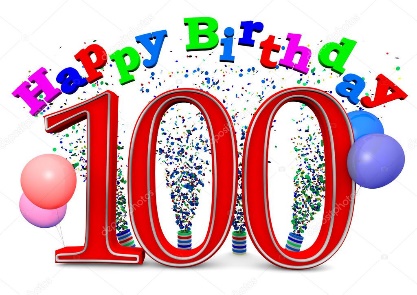        Celebration of LifeWe honor the life of Harmon Hale, who was taken suddenly from our presence 6/23/2023.       Long-time member, Harmon Hale, age 77, had just gone through treatments for cancer and was battling to recover. He did a lot for the club since he joined in  2011 and loved being here.  Harmon will be remembered for his quick wit, kind heart, and generous nature; and in his own famous words "BITE ME!"  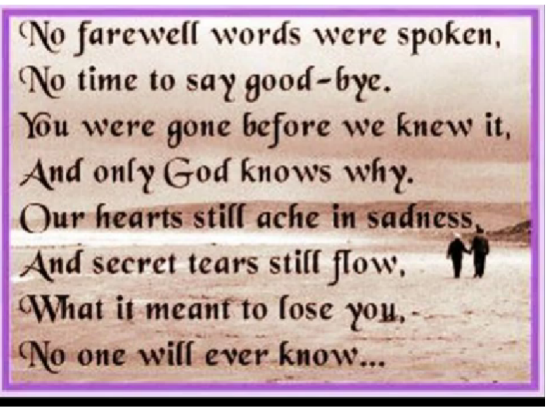  Miscellaneous Winner of the 50/50 raffle was Allen Beebe. He donated it back to the fund for Harmon. Congrats and Thank you!No Table Gun Raffle this month due to light attendance.There will be a “Pick of the Table” for guns & ammo at the Thursday Aug 3 meeting. Bring your $$$$$ and your luck!                           Next Meeting August 3rd!                                 See you there!*Any current probie whose probationary period is approaching, needs to turn in their completed summary card and activity cards to Faye prior to the next meeting. If you do not have your hours completed, please call Faye asap to see what your options are.*Any Regular or Senior member who already has their activity card completed for the year, may turn in their cards to Faye to file for the next renewal period.*Any probationary member needs to have their 10 hrs. completed by the end of year so you do not have to pay for your gate access card. If you don’t understand this, please ask me, an Officer or a Board member.Pistol Shoot Saturday July 29th (Bill Caudill 724-766-1876 for questions) Set up 8am.  Mandatory 9:45 AM Safety meeting whch everyone must attend.Safety Glasses & Hearing Protection required! Bring your own firearm & ammo. Cost is $10.00. + donation for lunch! Children shoot free. Targets will be set up on the 10, 25, 50 yard ranges & 100-yard rifle range  (for .22 LR only).All ranges are closed till 3pm.Next Pistol Shoot is Saturday 8/26.Gals and Guns...(call Julie McClelland at 412-443-6972 for apt)……is a women’s pistol club organized by women for women.  Currently, Julie is only instructing one to one instruction or up to a group of 4.  Must have your own ammo.  Call Julie for an appointment. Also classes on pistol cleaning are also available.HELP IS NEEDED!Lots of help needed for events-set up, tear down, marking, safety, possibly kitchen. Come get your hours completedbefore your December renewal is due. If you are unsure of what work you can do for the hours, talk to Bill, Faye or any chairman.Fireworks by Firecracker Kraig Wolf went off without a hitch and no injuries were sustained. Thanks to everyone who brought food for dinner. Thanks to Mike Vogel for “manning” the grill! Everything was great! Even the smoke and fog didn’t keep us from seeing the fireworks!Taps was played and 7 Club members performed a 21-Gun Salute to honor  Harmon Hale. *Any current probie whose probationary period is approaching, needs to turn in their completed summary card and activity cards to Faye prior to the next meeting. If you do not have your hours completed, please call Faye asap to see what your options are.*Any Regular or Senior member who already has their activity card completed for the year, may turn in their cards to Faye to file for the next renewal period.*Any probationary member needs to have their 10 hrs. completed by the end of year so you do not have to pay for your gate access card. If you don’t understand this, please ask me, an Officer or a Board member.Pistol Shoot Saturday July 29th (Bill Caudill 724-766-1876 for questions) Set up 8am.  Mandatory 9:45 AM Safety meeting whch everyone must attend.Safety Glasses & Hearing Protection required! Bring your own firearm & ammo. Cost is $10.00. + donation for lunch! Children shoot free. Targets will be set up on the 10, 25, 50 yard ranges & 100-yard rifle range  (for .22 LR only).All ranges are closed till 3pm.Next Pistol Shoot is Saturday 8/26.Gals and Guns...(call Julie McClelland at 412-443-6972 for apt)……is a women’s pistol club organized by women for women.  Currently, Julie is only instructing one to one instruction or up to a group of 4.  Must have your own ammo.  Call Julie for an appointment. Also classes on pistol cleaning are also available.HELP IS NEEDED!Lots of help needed for events-set up, tear down, marking, safety, possibly kitchen. Come get your hours completedbefore your December renewal is due. If you are unsure of what work you can do for the hours, talk to Bill, Faye or any chairman.Fireworks by Firecracker Kraig Wolf went off without a hitch and no injuries were sustained. Thanks to everyone who brought food for dinner. Thanks to Mike Vogel for “manning” the grill! Everything was great! Even the smoke and fog didn’t keep us from seeing the fireworks!Taps was played and 7 Club members performed a 21-Gun Salute to honor  Harmon Hale. *Any current probie whose probationary period is approaching, needs to turn in their completed summary card and activity cards to Faye prior to the next meeting. If you do not have your hours completed, please call Faye asap to see what your options are.*Any Regular or Senior member who already has their activity card completed for the year, may turn in their cards to Faye to file for the next renewal period.*Any probationary member needs to have their 10 hrs. completed by the end of year so you do not have to pay for your gate access card. If you don’t understand this, please ask me, an Officer or a Board member.Pistol Shoot Saturday July 29th (Bill Caudill 724-766-1876 for questions) Set up 8am.  Mandatory 9:45 AM Safety meeting whch everyone must attend.Safety Glasses & Hearing Protection required! Bring your own firearm & ammo. Cost is $10.00. + donation for lunch! Children shoot free. Targets will be set up on the 10, 25, 50 yard ranges & 100-yard rifle range  (for .22 LR only).All ranges are closed till 3pm.Next Pistol Shoot is Saturday 8/26.Gals and Guns...(call Julie McClelland at 412-443-6972 for apt)……is a women’s pistol club organized by women for women.  Currently, Julie is only instructing one to one instruction or up to a group of 4.  Must have your own ammo.  Call Julie for an appointment. Also classes on pistol cleaning are also available.HELP IS NEEDED!Lots of help needed for events-set up, tear down, marking, safety, possibly kitchen. Come get your hours completedbefore your December renewal is due. If you are unsure of what work you can do for the hours, talk to Bill, Faye or any chairman.Fireworks by Firecracker Kraig Wolf went off without a hitch and no injuries were sustained. Thanks to everyone who brought food for dinner. Thanks to Mike Vogel for “manning” the grill! Everything was great! Even the smoke and fog didn’t keep us from seeing the fireworks!Taps was played and 7 Club members performed a 21-Gun Salute to honor  Harmon Hale.  July DatesEventTimeRanges closedComments7.11, 7/18, 7/25 TuesdaysTrap Practice5:00 PM – 8:00 PIf no one there by 6p, will be shut down7/15 SaturdayWomen On Target8:30 AM to 4:30 PMAll Ranges---Dawn till 5:00 PMSet up @ 7AM. Help Needed!7/20 ThursdayDirectors Mtg7:00 PM7/21 PM Friday to-Saturday7/22 PMWedding/Hall rentalFri 5pm- Sat lateAll day Saturday7/24 MondayNTLS4 - 8:00 PMAll 3PM till DuskHelp needed set up7/26 WednesdayBCTL4p- 7:30 pmAll 3PM till DuskHelp needed set up7/29 SaturdayBill’s Pistol Shoot9:45am – 2PMAll closed till 3 PMMandatory Safety Briefing @ 9:45A7/30 Sunday3D Archery Shoot8:00 Am – 2:00 PMAll closed till 3pmEventTimeRanges ClosedComments8/1, 8/8, 8/15, 8/22, 8/29Trap Practice5:00 PM – 8:00 PIf no one there by 6p, will be shut down8/3 ThursdayMembership Mtg7:00 PM8/21 MondayNSTL4 - 8:00 PMAll 3PM till Dusk8/23 WednesdayBCTL4 - 7:30 PMAll 3PM till Dusk8/26 SaturdayBill’s Pistol Shoot9:45am – 2PM9:45am – 2PMMandatory Safety Briefing @ 9:45A  V. President                                 Bill Caudill                                            (724) 766-1876                         billygoat2121@yahoo.com  Secretary                                     Kraig Wolf                                            (412) 580-5729                          wolfauto88@gmail.com  Membership Secretary               Faye Sabina                                         (724) 321-2691                         fayegnoth@ymail.com  Treasurer                                     Greg Semashko                                   (724) 816-1892                         fangsrus@zoominternet.netDIRECTORS:   Dale Bittner                               Tom Brosenitsch, Jr                              Jeff Carelle                                 Scott Cukovich   Fred Dean                                  Bob Lucas, Jr                                        Julie McClelland                         John Noto   Tony Olesnevich                        Ryan Trugan                                          Joe Weltner                                Tom Yeager